Ao Editor da Revista Brasileira de Ciências da SaúdeDeclaração de Conflitos de InteresseNós, Deyla Moura Ramos Isoldi, Mariluci Camargo Ferreira da Silva Candido, Clélia Albino Simpson e Fernando de Souza Silva, autores do manuscrito intitulado FATORES RELACIONADOS ÀS OCORRÊNCIAS ÉTICAS NA ENFERMAGEM FRENTE A ERROS DE MEDICAÇÃO, declaramos que não há conflito de interesse por parte dos autores. Tal artigo não tem apoio financeiro.Parnamirim, 21 de Agosto de 2014Atenciosamente,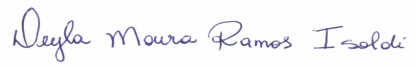 Deyla Moura Ramos Isoldi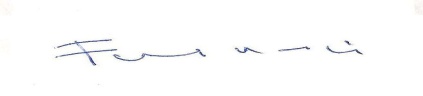 Fernando de Souza Silva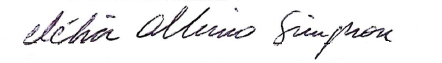 Clélia Albino Simpson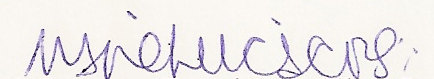 Mariluci Camargo Ferreira da Silva Candido